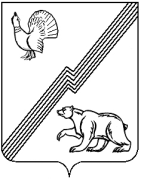 АДМИНИСТРАЦИЯ ГОРОДА ЮГОРСКАХанты-Мансийского автономного округа – ЮгрыПОСТАНОВЛЕНИЕот     _______________                                                                                 № ___О                 внесении                 изменений в         постановление        администрации города   Югорска   от  02.10.2017  № 2360 «О порядке составления проекта решения о бюджете города Югорска на очередной финансовый   год   и   плановый  период»В целях совершенствования работы по составлению проекта решения Думы города Югорска о бюджете города Югорска на очередной финансовый год и плановый период:1. Внести в  постановление администрации города Югорска от 02.10.2017 № 2360 «О порядке составления проекта решения о бюджете города Югорска на очередной финансовый год и плановый период» (с изменениями от 24.08.2018 № 2366, от 06.08.2019 № 1745, от 21.10.2019         № 2272, от 05.08.2020 № 1056, от 18.11.2020 № 1705, от 15.11.2021 № 2185-п) следующие изменения:1.1. В приложении 1: 1.1.1. В подпункте 2 пункта 4 слова «основные» и «проекта» исключить.1.1.2. Подпункт 1 пункта 5 дополнить словами «, проект перечня муниципальных программ города Югорска на очередной финансовый год и плановый период».1.1.3. В пункте 7 слова «и Департамент экономического развития и проектного управления администрации города Югорска» исключить.1.2. В приложении 2:1.2.1. В графе «Куда предоставляется» строки 1 слова «, Департамент экономического развития и проектного управления администрации города Югорска (далее – ДЭРиПУ)» исключить.1.2.2 в графе «Ответственный исполнитель» строки 4 слова «ДЭРиПУ» заменить словами «Департамент экономического развития и проектного управления администрации города Югорска (далее – ДЭРиПУ)».1.2.3. В графе «Наименование» строки 17 дополнить словами «, проект перечня муниципальных программ города Югорска на очередной финансовый год и плановый период».1.2.4. В графе «Наименование» строки 19 слова «основных параметров» заменить словом «характеристик».1.2.5. В графе «Наименование» строки 21 слово «проекта» исключить.1.3. В пункте 4 приложения 3:1.3.1. В абзаце четвертом слова «основных параметров» заменить словом «характеристик».1.3.2. В абзаце шестом слово «проекта» исключить.1.3.3. После абзаца шестого дополнить абзацем следующего содержания «- рассматривает и согласовывает проект перечня  муниципальных программ города Югорска на очередной финансовый год и плановый период».2. Опубликовать постановление в официальном печатном издании города Югорска и разместить на официальном сайте органов местного самоуправления города Югорска.3. Настоящее постановление вступает в силу после его официального опубликования и распространяется на правоотношения, связанные с формированием бюджета города Югорска на 2023 год и на плановый период 2024 и 2025 годов. 4. Контроль за выполнением постановления возложить на директора департамента финансов администрации города Югорска И.Ю. Мальцеву.Исполняющий обязанности главы города Югорска        				                    С.Д. ГолинНастоящий проект муниципального правового акта коррупционных факторов не содержит_______________Т. А. ПервушинаЛист согласованияк проекту постановления администрации города Югорска «О внесении изменений в постановление администрации города Югорска от 02.10.2017 № 2360 «О порядке составления проекта решения о бюджете города Югорска на очередной финансовый год и плановый период»Исполнитель: Департамент финансов (Н. П. Бушуева) тел. 5-00-28 Рассылка: Депфин Югорска, Администрация города Югорска, УСП, УК, УО, ДМСиГ, ДЖКиСК, Дума города Югорска, КСП Проект МНПА размещен на независимую антикоррупционную экспертизу с 29.07.2022 по 07.07.2022Наименование органа (структурного подразделения) или должностного лица - разработчика проектаНаименование 
органа (структурного подразделения) или должностного лица, которые 
согласовывают 
проектДата передачи на согласование и подпись лица, передавшего документДата поступления на согласование и подпись лица, принявшего документДата согласованияРасшифровка подписиДепартамент финансов администрации города ЮгорскаДепартамент экономического развития и проектного управленияЮридическое управление Первый заместитель главы города